Занятие по ознакомлению с техникой «Декупаж» с подготовительной к школе группе для детей с нарушением зрения.У.ц – ознакомление с  декоративно – прикладным творчеством.К.ц - развитие зрительного внимания.       - развитие зрительной памяти.       - развитие глазомера.       - развитие мелкой моторики руки.Декупаж переводится как вырезание. Это своего рода вырезная аппликация или салфеточная роспись, так как для декупажа используются салфетки, из которых вырезаются узоры.	При помощи декупажа можно украшать изделия из различных материалов: стеклянные, деревянные, глиняные. Украшают мебель, посуду, подносы, шкатулки, елочные игрушки, свечи.	С помощью декупажа можно дать вторую жизнь некоторым изделиям.	Ребята, мы с вами будем использовать баночки из - под детского питания; мы их превратим в шкатулочки. Получатся хорошие подарки для мам к празднику 8-е марта.	Для работы нам необходимы акриловая краска, салфетки, клей, лак.	Я вас познакомлю с этапами работы:- моем и сушим баночки,-раскрашиваем баночки акриловой краской,-приклеиваем рисунок, вырезанный из салфеток,-покрываем лаком,-шкатулочки готовы.	В детском творчестве техника декупажа ценна тем, что достаточна проста в исполнении, развивает детскую фантазию, мелкую моторику руки.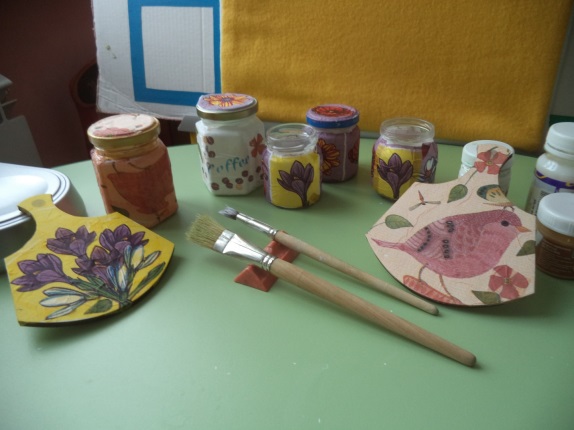 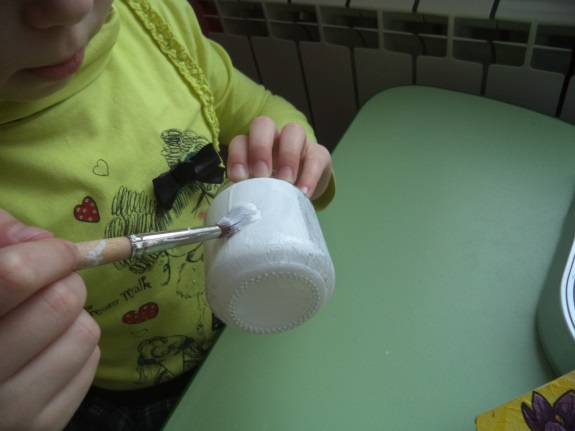 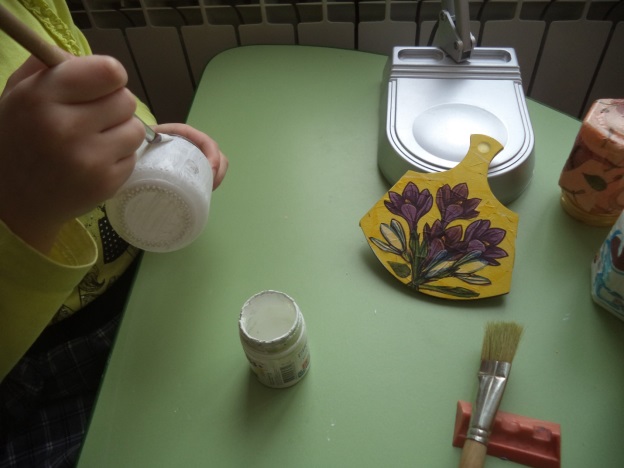 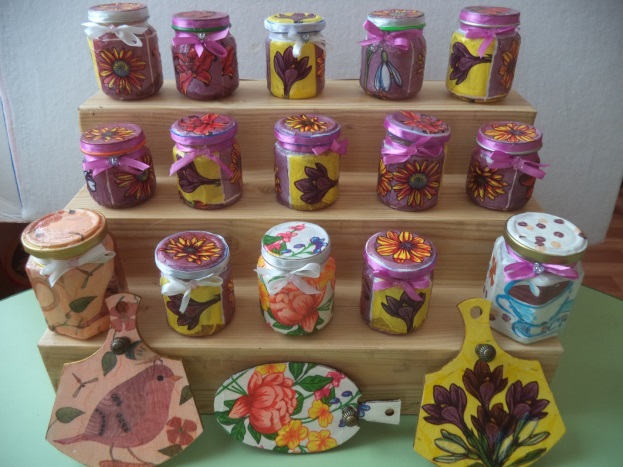 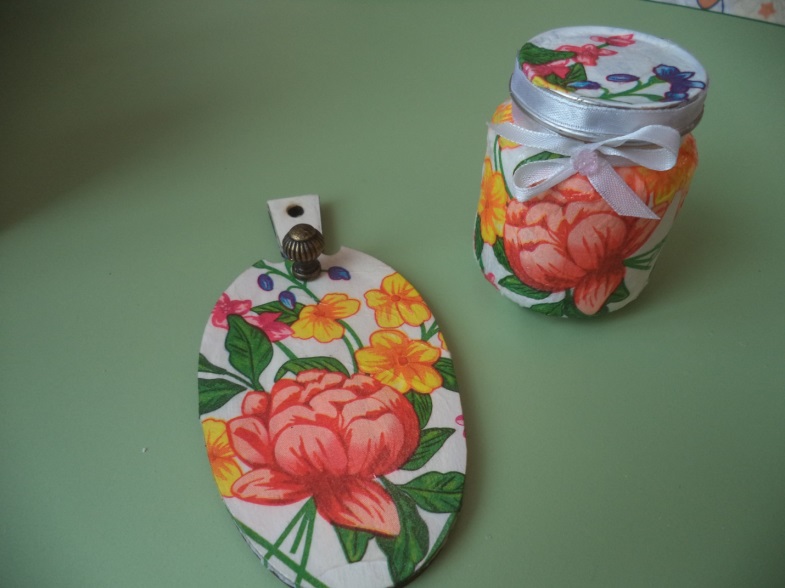 